Aids and Adaptation Referral and Application Form 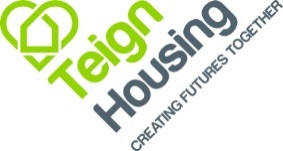 (Ver 8 - April 2016)Aids and Adaptation Referral and Application Form (Ver 8 - April 2016)Aids and Adaptation Referral and Application Form (Ver 8 - April 2016)Aids and Adaptation Referral and Application Form (Ver 8 - April 2016)Aids and Adaptation Referral and Application Form (Ver 8 - April 2016)Aids and Adaptation Referral and Application Form (Ver 8 - April 2016)Aids and Adaptation Referral and Application Form (Ver 8 - April 2016)Aids and Adaptation Referral and Application Form (Ver 8 - April 2016)Aids and Adaptation Referral and Application Form (Ver 8 - April 2016)Aids and Adaptation Referral and Application Form (Ver 8 - April 2016)Aids and Adaptation Referral and Application Form (Ver 8 - April 2016)Aids and Adaptation Referral and Application Form (Ver 8 - April 2016)Aids and Adaptation Referral and Application Form (Ver 8 - April 2016)Aids and Adaptation Referral and Application Form (Ver 8 - April 2016)Date of Request/ Referral:Date of Request/ Referral:Date of Referral to Teign Housing OT (OFFICE USE ONLY)Referred by (If applicable):Referred by (If applicable):Referred by (If applicable):Referred by (If applicable):Referred by (If applicable):Address:Address:Name:Name:Address:Address:Position:Position:Address:Address:Tel No:Tel No:Address:Address:Is applicant aware of your referral?           Yes      No Is applicant aware of your referral?           Yes      No Is applicant aware of your referral?           Yes      No Is applicant aware of your referral?           Yes      No Is applicant aware of your referral?           Yes      No Is applicant aware of your referral?           Yes      No Is applicant aware of your referral?           Yes      No Is the applicant currently in hospital?         Yes No Is the applicant currently in hospital?         Yes No Is the applicant currently in hospital?         Yes No Is the applicant currently in hospital?         Yes No Is the applicant currently in hospital?         Yes No Is the applicant currently in hospital?         Yes No Is the applicant currently in hospital?         Yes No If so, please give details:If so, please give details:If so, please give details:If so, please give details:If so, please give details:If so, please give details:If so, please give details:If so, please give details:If so, please give details:If so, please give details:If so, please give details:If so, please give details:If so, please give details:If so, please give details:If so, please give details:If so, please give details:If so, please give details:If so, please give details:If so, please give details:If so, please give details:If so, please give details:The Applicants DetailsThe Applicants DetailsThe Applicants DetailsThe Applicants DetailsThe Applicants DetailsThe Applicants DetailsThe Applicants DetailsTitle:Title:Forename/s:Forename/s:Forename/s:Surname:Surname:Home Address:Home Address:Home Address:Home Address:GP Name & Address:GP Name & Address:GP Name & Address:Home Address:Home Address:Home Address:Home Address:GP Name & Address:GP Name & Address:GP Name & Address:Home Address:Home Address:Home Address:Home Address:GP Name & Address:GP Name & Address:GP Name & Address:Home Address:Home Address:Home Address:Home Address:GP Name & Address:GP Name & Address:GP Name & Address:Home Address:Home Address:Home Address:Home Address:GP Name & Address:GP Name & Address:GP Name & Address:Home Address:Home Address:Home Address:Home Address:GP Name & Address:GP Name & Address:GP Name & Address:Postcode:Postcode:Postcode:Postcode:GP Name & Address:GP Name & Address:GP Name & Address:Tel No:Tel No:Tel No:Tel No:Postcode:Postcode:Postcode:Date of Birth:Date of Birth:Date of Birth:Date of Birth:Tel No:Tel No:Tel No:Do you currently receive support or have a carer?        Yes  NoDo you currently receive support or have a carer?        Yes  NoDo you currently receive support or have a carer?        Yes  NoDo you currently receive support or have a carer?        Yes  NoDo you currently receive support or have a carer?        Yes  NoDo you currently receive support or have a carer?        Yes  NoDo you currently receive support or have a carer?        Yes  NoHow often do they visit?How often do they visit?How often do they visit?How often do they visit?How often do they visit?How often do they visit?How often do they visit?Carers contact number & address:Carers contact number & address:Carers contact number & address:Carers contact number & address:Carers contact number & address:Carers contact number & address:Carers contact number & address:Carers contact number & address:Carers contact number & address:Carers contact number & address:Carers contact number & address:Carers contact number & address:Carers contact number & address:Carers contact number & address:Did anyone suggest you apply for priority on medical grounds?        YesNo  Did anyone suggest you apply for priority on medical grounds?        YesNo  Did anyone suggest you apply for priority on medical grounds?        YesNo  Did anyone suggest you apply for priority on medical grounds?        YesNo  Did anyone suggest you apply for priority on medical grounds?        YesNo  Did anyone suggest you apply for priority on medical grounds?        YesNo  Did anyone suggest you apply for priority on medical grounds?        YesNo  If yes, who suggested you apply?If yes, who suggested you apply?If yes, who suggested you apply?If yes, who suggested you apply?If yes, who suggested you apply?If yes, who suggested you apply?If yes, who suggested you apply?Are you presently seeking alternative accommodation through Devon Home Choice?Are you presently seeking alternative accommodation through Devon Home Choice?Are you presently seeking alternative accommodation through Devon Home Choice?Are you presently seeking alternative accommodation through Devon Home Choice?  Yes             No   Yes             No   Yes             No If Yes, please give details (please continue overleaf if needed):If Yes, please give details (please continue overleaf if needed):If Yes, please give details (please continue overleaf if needed):If Yes, please give details (please continue overleaf if needed):If Yes, please give details (please continue overleaf if needed):If Yes, please give details (please continue overleaf if needed):If Yes, please give details (please continue overleaf if needed):If Yes, please give details (please continue overleaf if needed):If Yes, please give details (please continue overleaf if needed):If Yes, please give details (please continue overleaf if needed):If Yes, please give details (please continue overleaf if needed):If Yes, please give details (please continue overleaf if needed):If Yes, please give details (please continue overleaf if needed):If Yes, please give details (please continue overleaf if needed):Health DetailsHealth DetailsHealth DetailsHealth DetailsHealth DetailsHealth DetailsHealth DetailsPlease give a brief description of your medical & mobility difficulties in relation to your current housing:Please give a brief description of your medical & mobility difficulties in relation to your current housing:Please give a brief description of your medical & mobility difficulties in relation to your current housing:Please give a brief description of your medical & mobility difficulties in relation to your current housing:Please give a brief description of your medical & mobility difficulties in relation to your current housing:Please give a brief description of your medical & mobility difficulties in relation to your current housing:Please give a brief description of your medical & mobility difficulties in relation to your current housing:Please give a brief description of your medical & mobility difficulties in relation to your current housing:Please give a brief description of your medical & mobility difficulties in relation to your current housing:Please give a brief description of your medical & mobility difficulties in relation to your current housing:Please give a brief description of your medical & mobility difficulties in relation to your current housing:Please give a brief description of your medical & mobility difficulties in relation to your current housing:Please give a brief description of your medical & mobility difficulties in relation to your current housing:Please give a brief description of your medical & mobility difficulties in relation to your current housing:Please give a brief description of your medical & mobility difficulties in relation to your current housing:Please give a brief description of your medical & mobility difficulties in relation to your current housing:Please give a brief description of your medical & mobility difficulties in relation to your current housing:Please give a brief description of your medical & mobility difficulties in relation to your current housing:Please give a brief description of your medical & mobility difficulties in relation to your current housing:Please give a brief description of your medical & mobility difficulties in relation to your current housing:Please give a brief description of your medical & mobility difficulties in relation to your current housing:Please give a brief description of your medical & mobility difficulties in relation to your current housing:Please give a brief description of your medical & mobility difficulties in relation to your current housing:Please give a brief description of your medical & mobility difficulties in relation to your current housing:Please give a brief description of your medical & mobility difficulties in relation to your current housing:Please give a brief description of your medical & mobility difficulties in relation to your current housing:Please give a brief description of your medical & mobility difficulties in relation to your current housing:Please give a brief description of your medical & mobility difficulties in relation to your current housing:Please give a brief description of your medical & mobility difficulties in relation to your current housing:Please give a brief description of your medical & mobility difficulties in relation to your current housing:Please give a brief description of your medical & mobility difficulties in relation to your current housing:Please give a brief description of your medical & mobility difficulties in relation to your current housing:Please give a brief description of your medical & mobility difficulties in relation to your current housing:Please give a brief description of your medical & mobility difficulties in relation to your current housing:Please give a brief description of your medical & mobility difficulties in relation to your current housing:Please give a brief description of your medical & mobility difficulties in relation to your current housing:Please give a brief description of your medical & mobility difficulties in relation to your current housing:Please give a brief description of your medical & mobility difficulties in relation to your current housing:Please give a brief description of your medical & mobility difficulties in relation to your current housing:Please give a brief description of your medical & mobility difficulties in relation to your current housing:Please give a brief description of your medical & mobility difficulties in relation to your current housing:Please give a brief description of your medical & mobility difficulties in relation to your current housing:Please give a brief description of your medical & mobility difficulties in relation to your current housing:Please give a brief description of your medical & mobility difficulties in relation to your current housing:Please give a brief description of your medical & mobility difficulties in relation to your current housing:Please give a brief description of your medical & mobility difficulties in relation to your current housing:Please give a brief description of your medical & mobility difficulties in relation to your current housing:Please give a brief description of your medical & mobility difficulties in relation to your current housing:Please give a brief description of your medical & mobility difficulties in relation to your current housing:Please give a brief description of your medical & mobility difficulties in relation to your current housing:Please give a brief description of your medical & mobility difficulties in relation to your current housing:Please give a brief description of your medical & mobility difficulties in relation to your current housing:Please give a brief description of your medical & mobility difficulties in relation to your current housing:Please give a brief description of your medical & mobility difficulties in relation to your current housing:Please give a brief description of your medical & mobility difficulties in relation to your current housing:Please give a brief description of your medical & mobility difficulties in relation to your current housing:Please give a brief description of your medical & mobility difficulties in relation to your current housing:Please give a brief description of your medical & mobility difficulties in relation to your current housing:Please give a brief description of your medical & mobility difficulties in relation to your current housing:Please give a brief description of your medical & mobility difficulties in relation to your current housing:Please give a brief description of your medical & mobility difficulties in relation to your current housing:Please give a brief description of your medical & mobility difficulties in relation to your current housing:Please give a brief description of your medical & mobility difficulties in relation to your current housing:Please give a brief description of your medical & mobility difficulties in relation to your current housing:Please give a brief description of your medical & mobility difficulties in relation to your current housing:Please give a brief description of your medical & mobility difficulties in relation to your current housing:Please give a brief description of your medical & mobility difficulties in relation to your current housing:Please give a brief description of your medical & mobility difficulties in relation to your current housing:Please give a brief description of your medical & mobility difficulties in relation to your current housing:Please give a brief description of your medical & mobility difficulties in relation to your current housing:Please give a brief description of your medical & mobility difficulties in relation to your current housing:Please give a brief description of your medical & mobility difficulties in relation to your current housing:Please give a brief description of your medical & mobility difficulties in relation to your current housing:Please give a brief description of your medical & mobility difficulties in relation to your current housing:Please give a brief description of your medical & mobility difficulties in relation to your current housing:Please give a brief description of your medical & mobility difficulties in relation to your current housing:Please give a brief description of your medical & mobility difficulties in relation to your current housing:Please give a brief description of your medical & mobility difficulties in relation to your current housing:Please give a brief description of your medical & mobility difficulties in relation to your current housing:Please give a brief description of your medical & mobility difficulties in relation to your current housing:Please give a brief description of your medical & mobility difficulties in relation to your current housing:Please give a brief description of your medical & mobility difficulties in relation to your current housing:Please give a brief description of your medical & mobility difficulties in relation to your current housing:Please give a brief description of your medical & mobility difficulties in relation to your current housing:Please give a brief description of your medical & mobility difficulties in relation to your current housing:Please give a brief description of your medical & mobility difficulties in relation to your current housing:Please give a brief description of your medical & mobility difficulties in relation to your current housing:Please give a brief description of your medical & mobility difficulties in relation to your current housing:Please give a brief description of your medical & mobility difficulties in relation to your current housing:Please give a brief description of your medical & mobility difficulties in relation to your current housing:Please give a brief description of your medical & mobility difficulties in relation to your current housing:Please give a brief description of your medical & mobility difficulties in relation to your current housing:Please give a brief description of your medical & mobility difficulties in relation to your current housing:Please give a brief description of your medical & mobility difficulties in relation to your current housing:Please give a brief description of your medical & mobility difficulties in relation to your current housing:Please give a brief description of your medical & mobility difficulties in relation to your current housing:Please give a brief description of your medical & mobility difficulties in relation to your current housing:Please give a brief description of your medical & mobility difficulties in relation to your current housing:Please give a brief description of your medical & mobility difficulties in relation to your current housing:Please give a brief description of your medical & mobility difficulties in relation to your current housing:Please give a brief description of your medical & mobility difficulties in relation to your current housing:Please give a brief description of your medical & mobility difficulties in relation to your current housing:Please give a brief description of your medical & mobility difficulties in relation to your current housing:Please give a brief description of your medical & mobility difficulties in relation to your current housing:Please give a brief description of your medical & mobility difficulties in relation to your current housing:Please give a brief description of your medical & mobility difficulties in relation to your current housing:Please give a brief description of your medical & mobility difficulties in relation to your current housing:Please give a brief description of your medical & mobility difficulties in relation to your current housing:Please give a brief description of your medical & mobility difficulties in relation to your current housing:Please give a brief description of your medical & mobility difficulties in relation to your current housing:Please give a brief description of your medical & mobility difficulties in relation to your current housing:Please give a brief description of your medical & mobility difficulties in relation to your current housing:Please give a brief description of your medical & mobility difficulties in relation to your current housing:Please give a brief description of your medical & mobility difficulties in relation to your current housing:Please give a brief description of your medical & mobility difficulties in relation to your current housing:Please give a brief description of your medical & mobility difficulties in relation to your current housing:Please give a brief description of your medical & mobility difficulties in relation to your current housing:Please give a brief description of your medical & mobility difficulties in relation to your current housing:Please give a brief description of your medical & mobility difficulties in relation to your current housing:Please give a brief description of your medical & mobility difficulties in relation to your current housing:Please give a brief description of your medical & mobility difficulties in relation to your current housing:Please give a brief description of your medical & mobility difficulties in relation to your current housing:Please give a brief description of your medical & mobility difficulties in relation to your current housing:Please give a brief description of your medical & mobility difficulties in relation to your current housing:Please give a brief description of your medical & mobility difficulties in relation to your current housing:Please give a brief description of your medical & mobility difficulties in relation to your current housing:Please give a brief description of your medical & mobility difficulties in relation to your current housing:Please give a brief description of your medical & mobility difficulties in relation to your current housing:Please give a brief description of your medical & mobility difficulties in relation to your current housing:Please give a brief description of your medical & mobility difficulties in relation to your current housing:Please give a brief description of your medical & mobility difficulties in relation to your current housing:Please give a brief description of your medical & mobility difficulties in relation to your current housing:Please give a brief description of your medical & mobility difficulties in relation to your current housing:Please give a brief description of your medical & mobility difficulties in relation to your current housing:Please give a brief description of your medical & mobility difficulties in relation to your current housing:Please give a brief description of your medical & mobility difficulties in relation to your current housing:Please give a brief description of your medical & mobility difficulties in relation to your current housing:Please give a brief description of your medical & mobility difficulties in relation to your current housing:Please give a brief description of your medical & mobility difficulties in relation to your current housing:Please give a brief description of your medical & mobility difficulties in relation to your current housing:Please give a brief description of your medical & mobility difficulties in relation to your current housing:Please give a brief description of your medical & mobility difficulties in relation to your current housing:Please give a brief description of your medical & mobility difficulties in relation to your current housing:Please give a brief description of your medical & mobility difficulties in relation to your current housing:Please give a brief description of your medical & mobility difficulties in relation to your current housing:Please give a brief description of your medical & mobility difficulties in relation to your current housing:Please give a brief description of your medical & mobility difficulties in relation to your current housing:Please give a brief description of your medical & mobility difficulties in relation to your current housing:Please give a brief description of your medical & mobility difficulties in relation to your current housing:Please give a brief description of your medical & mobility difficulties in relation to your current housing:Please give a brief description of your medical & mobility difficulties in relation to your current housing:Please give a brief description of your medical & mobility difficulties in relation to your current housing:Please give a brief description of your medical & mobility difficulties in relation to your current housing:Please give a brief description of your medical & mobility difficulties in relation to your current housing:Please give a brief description of your medical & mobility difficulties in relation to your current housing:Please give a brief description of your medical & mobility difficulties in relation to your current housing:Please give a brief description of your medical & mobility difficulties in relation to your current housing:Please give a brief description of your medical & mobility difficulties in relation to your current housing:Please give a brief description of your medical & mobility difficulties in relation to your current housing:Please give a brief description of your medical & mobility difficulties in relation to your current housing:Please give a brief description of your medical & mobility difficulties in relation to your current housing:Any further comments to support your application:Any further comments to support your application:Any further comments to support your application:Any further comments to support your application:Any further comments to support your application:Any further comments to support your application:Any further comments to support your application:Any further comments to support your application:Any further comments to support your application:Any further comments to support your application:Any further comments to support your application:Any further comments to support your application:Any further comments to support your application:Any further comments to support your application:Any further comments to support your application:Any further comments to support your application:Any further comments to support your application:Any further comments to support your application:Any further comments to support your application:Any further comments to support your application:Any further comments to support your application:Any further comments to support your application:Any further comments to support your application:Any further comments to support your application:Any further comments to support your application:Any further comments to support your application:Any further comments to support your application:Any further comments to support your application:Any further comments to support your application:Any further comments to support your application:Any further comments to support your application:Any further comments to support your application:Any further comments to support your application:Any further comments to support your application:Any further comments to support your application:Any further comments to support your application:Any further comments to support your application:Any further comments to support your application:Any further comments to support your application:Any further comments to support your application:Any further comments to support your application:Any further comments to support your application:Any further comments to support your application:Any further comments to support your application:Any further comments to support your application:Any further comments to support your application:Any further comments to support your application:Any further comments to support your application:Any further comments to support your application:Any further comments to support your application:Any further comments to support your application:Any further comments to support your application:Any further comments to support your application:Any further comments to support your application:Any further comments to support your application:Any further comments to support your application:Any further comments to support your application:Any further comments to support your application:Any further comments to support your application:Any further comments to support your application:Any further comments to support your application:Any further comments to support your application:Any further comments to support your application:Any further comments to support your application:Any further comments to support your application:Any further comments to support your application:Any further comments to support your application:Any further comments to support your application:Any further comments to support your application:Any further comments to support your application:Any further comments to support your application:Any further comments to support your application:Any further comments to support your application:Any further comments to support your application:Any further comments to support your application:Any further comments to support your application:Any further comments to support your application:Any further comments to support your application:Any further comments to support your application:Any further comments to support your application:Any further comments to support your application:Any further comments to support your application:Any further comments to support your application:Any further comments to support your application:Any further comments to support your application:Any further comments to support your application:Any further comments to support your application:Any further comments to support your application:Any further comments to support your application:Any further comments to support your application:Any further comments to support your application:Any further comments to support your application:Any further comments to support your application:Any further comments to support your application:Any further comments to support your application:Any further comments to support your application:Any further comments to support your application:Any further comments to support your application:Any further comments to support your application:Any further comments to support your application:Any further comments to support your application:Any further comments to support your application:Any further comments to support your application:Any further comments to support your application:Any further comments to support your application:Any further comments to support your application:Any further comments to support your application:Any further comments to support your application:Any further comments to support your application:Any further comments to support your application:Any further comments to support your application:Any further comments to support your application:Any further comments to support your application:Any further comments to support your application:Any further comments to support your application:Any further comments to support your application:Any further comments to support your application:Any further comments to support your application:Any further comments to support your application:Any further comments to support your application:Any further comments to support your application:Any further comments to support your application:Any further comments to support your application:Any further comments to support your application:Any further comments to support your application:Any further comments to support your application:Any further comments to support your application:Any further comments to support your application:Any further comments to support your application:Any further comments to support your application:Any further comments to support your application:Any further comments to support your application:Any further comments to support your application:Any further comments to support your application:Any further comments to support your application:Any further comments to support your application:Any further comments to support your application:Any further comments to support your application:Any further comments to support your application:Any further comments to support your application:Any further comments to support your application:Any further comments to support your application:Any further comments to support your application:Any further comments to support your application:Any further comments to support your application:Any further comments to support your application:Any further comments to support your application:Any further comments to support your application:Any further comments to support your application:Any further comments to support your application:Any further comments to support your application:Any further comments to support your application:Any further comments to support your application:Any further comments to support your application:Any further comments to support your application:Any further comments to support your application:Any further comments to support your application:Any further comments to support your application:Any further comments to support your application:Any further comments to support your application:Any further comments to support your application:Any further comments to support your application:Any further comments to support your application:Any further comments to support your application:Any further comments to support your application:Any further comments to support your application:Any further comments to support your application:Any further comments to support your application:Any further comments to support your application:Any further comments to support your application:Any further comments to support your application:Any further comments to support your application:Any further comments to support your application:Any further comments to support your application:Any further comments to support your application:Any further comments to support your application:Any further comments to support your application:Any further comments to support your application:Any further comments to support your application:Any further comments to support your application:Any further comments to support your application:Any further comments to support your application:Financial Financial Financial Financial Financial Financial Financial Please tick all options relevant to you Please tick all options relevant to you Please tick all options relevant to you Please tick all options relevant to you Please tick all options relevant to you Please tick all options relevant to you Please tick all options relevant to you Personal Independence Payment  Carer's Allowance Working Tax CreditAttendance allowancePersonal Independence Payment  Carer's Allowance Working Tax CreditAttendance allowancePersonal Independence Payment  Carer's Allowance Working Tax CreditAttendance allowancePersonal Independence Payment  Carer's Allowance Working Tax CreditAttendance allowancePersonal Independence Payment  Carer's Allowance Working Tax CreditAttendance allowancePersonal Independence Payment  Carer's Allowance Working Tax CreditAttendance allowancePersonal Independence Payment  Carer's Allowance Working Tax CreditAttendance allowance Pension Credit Child Benefit Universal CreditPrivate Pension Pension Credit Child Benefit Universal CreditPrivate Pension Pension Credit Child Benefit Universal CreditPrivate Pension Pension Credit Child Benefit Universal CreditPrivate Pension Pension Credit Child Benefit Universal CreditPrivate Pension Pension Credit Child Benefit Universal CreditPrivate Pension Pension Credit Child Benefit Universal CreditPrivate PensionDisability Living Allowance  Income Support Child Tax CreditJobseekers AllowanceDisability Living Allowance  Income Support Child Tax CreditJobseekers AllowanceDisability Living Allowance  Income Support Child Tax CreditJobseekers AllowanceDisability Living Allowance  Income Support Child Tax CreditJobseekers AllowanceDisability Living Allowance  Income Support Child Tax CreditJobseekers AllowanceDisability Living Allowance  Income Support Child Tax CreditJobseekers AllowanceDisability Living Allowance  Income Support Child Tax CreditJobseekers AllowanceHousing Benefit  Council Tax BenefitState Retirement PensionHousing Benefit  Council Tax BenefitState Retirement PensionHousing Benefit  Council Tax BenefitState Retirement PensionHousing Benefit  Council Tax BenefitState Retirement PensionHousing Benefit  Council Tax BenefitState Retirement PensionHousing Benefit  Council Tax BenefitState Retirement PensionHousing Benefit  Council Tax BenefitState Retirement PensionOther (please state):Other (please state):Other (please state):Other (please state):Other (please state):Other (please state):Other (please state):Declaration & Medical ConsentDeclaration & Medical ConsentDeclaration & Medical ConsentDeclaration & Medical ConsentDeclaration & Medical ConsentDeclaration & Medical ConsentDeclaration & Medical ConsentI hereby consent to the Occupation Therapist to Teign Housing receiving a report from my doctor, consultant or other specialist about my medical condition in support of my application for disabled aids/adaptations and releasing relevant details of the report to colleagues working on my case within Teign Housing. I certify that all the details of this form are true and correct to the best of my knowledge and that I will notify Teign Housing in writing of any changes in my circumstances.I hereby consent to the Occupation Therapist to Teign Housing receiving a report from my doctor, consultant or other specialist about my medical condition in support of my application for disabled aids/adaptations and releasing relevant details of the report to colleagues working on my case within Teign Housing. I certify that all the details of this form are true and correct to the best of my knowledge and that I will notify Teign Housing in writing of any changes in my circumstances.I hereby consent to the Occupation Therapist to Teign Housing receiving a report from my doctor, consultant or other specialist about my medical condition in support of my application for disabled aids/adaptations and releasing relevant details of the report to colleagues working on my case within Teign Housing. I certify that all the details of this form are true and correct to the best of my knowledge and that I will notify Teign Housing in writing of any changes in my circumstances.I hereby consent to the Occupation Therapist to Teign Housing receiving a report from my doctor, consultant or other specialist about my medical condition in support of my application for disabled aids/adaptations and releasing relevant details of the report to colleagues working on my case within Teign Housing. I certify that all the details of this form are true and correct to the best of my knowledge and that I will notify Teign Housing in writing of any changes in my circumstances.I hereby consent to the Occupation Therapist to Teign Housing receiving a report from my doctor, consultant or other specialist about my medical condition in support of my application for disabled aids/adaptations and releasing relevant details of the report to colleagues working on my case within Teign Housing. I certify that all the details of this form are true and correct to the best of my knowledge and that I will notify Teign Housing in writing of any changes in my circumstances.I hereby consent to the Occupation Therapist to Teign Housing receiving a report from my doctor, consultant or other specialist about my medical condition in support of my application for disabled aids/adaptations and releasing relevant details of the report to colleagues working on my case within Teign Housing. I certify that all the details of this form are true and correct to the best of my knowledge and that I will notify Teign Housing in writing of any changes in my circumstances.I hereby consent to the Occupation Therapist to Teign Housing receiving a report from my doctor, consultant or other specialist about my medical condition in support of my application for disabled aids/adaptations and releasing relevant details of the report to colleagues working on my case within Teign Housing. I certify that all the details of this form are true and correct to the best of my knowledge and that I will notify Teign Housing in writing of any changes in my circumstances.Signed:Signed:Signed:Signed:Dated:Dated:Dated:Print:Print:Print:Print:Print:Print:Print:(The person/applicant needing the aids or adaptations should sign here. If they cannot sign whoever has the right to sign on their behalf should do so.)(The person/applicant needing the aids or adaptations should sign here. If they cannot sign whoever has the right to sign on their behalf should do so.)(The person/applicant needing the aids or adaptations should sign here. If they cannot sign whoever has the right to sign on their behalf should do so.)(The person/applicant needing the aids or adaptations should sign here. If they cannot sign whoever has the right to sign on their behalf should do so.)(The person/applicant needing the aids or adaptations should sign here. If they cannot sign whoever has the right to sign on their behalf should do so.)(The person/applicant needing the aids or adaptations should sign here. If they cannot sign whoever has the right to sign on their behalf should do so.)(The person/applicant needing the aids or adaptations should sign here. If they cannot sign whoever has the right to sign on their behalf should do so.)Should you have any queries regarding the form please see below contacts:                                                                                                                                                              Yvonne Mapplebeck: disability.adaptations@teignhousing.co.uk or call 01626 322710                                                                                            Should you have any queries regarding the form please see below contacts:                                                                                                                                                              Yvonne Mapplebeck: disability.adaptations@teignhousing.co.uk or call 01626 322710                                                                                            Should you have any queries regarding the form please see below contacts:                                                                                                                                                              Yvonne Mapplebeck: disability.adaptations@teignhousing.co.uk or call 01626 322710                                                                                            Should you have any queries regarding the form please see below contacts:                                                                                                                                                              Yvonne Mapplebeck: disability.adaptations@teignhousing.co.uk or call 01626 322710                                                                                            Should you have any queries regarding the form please see below contacts:                                                                                                                                                              Yvonne Mapplebeck: disability.adaptations@teignhousing.co.uk or call 01626 322710                                                                                            Should you have any queries regarding the form please see below contacts:                                                                                                                                                              Yvonne Mapplebeck: disability.adaptations@teignhousing.co.uk or call 01626 322710                                                                                            Should you have any queries regarding the form please see below contacts:                                                                                                                                                              Yvonne Mapplebeck: disability.adaptations@teignhousing.co.uk or call 01626 322710                                                                                            Should you have any queries regarding the form please see below contacts:                                                                                                                                                              Yvonne Mapplebeck: disability.adaptations@teignhousing.co.uk or call 01626 322710                                                                                            Should you have any queries regarding the form please see below contacts:                                                                                                                                                              Yvonne Mapplebeck: disability.adaptations@teignhousing.co.uk or call 01626 322710                                                                                            Should you have any queries regarding the form please see below contacts:                                                                                                                                                              Yvonne Mapplebeck: disability.adaptations@teignhousing.co.uk or call 01626 322710                                                                                            Should you have any queries regarding the form please see below contacts:                                                                                                                                                              Yvonne Mapplebeck: disability.adaptations@teignhousing.co.uk or call 01626 322710                                                                                            Should you have any queries regarding the form please see below contacts:                                                                                                                                                              Yvonne Mapplebeck: disability.adaptations@teignhousing.co.uk or call 01626 322710                                                                                            Should you have any queries regarding the form please see below contacts:                                                                                                                                                              Yvonne Mapplebeck: disability.adaptations@teignhousing.co.uk or call 01626 322710                                                                                            Should you have any queries regarding the form please see below contacts:                                                                                                                                                              Yvonne Mapplebeck: disability.adaptations@teignhousing.co.uk or call 01626 322710                                                                                            Should you have any queries regarding the form please see below contacts:                                                                                                                                                              Yvonne Mapplebeck: disability.adaptations@teignhousing.co.uk or call 01626 322710                                                                                            Should you have any queries regarding the form please see below contacts:                                                                                                                                                              Yvonne Mapplebeck: disability.adaptations@teignhousing.co.uk or call 01626 322710                                                                                            Should you have any queries regarding the form please see below contacts:                                                                                                                                                              Yvonne Mapplebeck: disability.adaptations@teignhousing.co.uk or call 01626 322710                                                                                            Should you have any queries regarding the form please see below contacts:                                                                                                                                                              Yvonne Mapplebeck: disability.adaptations@teignhousing.co.uk or call 01626 322710                                                                                            Should you have any queries regarding the form please see below contacts:                                                                                                                                                              Yvonne Mapplebeck: disability.adaptations@teignhousing.co.uk or call 01626 322710                                                                                            Should you have any queries regarding the form please see below contacts:                                                                                                                                                              Yvonne Mapplebeck: disability.adaptations@teignhousing.co.uk or call 01626 322710                                                                                            Should you have any queries regarding the form please see below contacts:                                                                                                                                                              Yvonne Mapplebeck: disability.adaptations@teignhousing.co.uk or call 01626 322710                                                                                            Eligibility declaration by a disabled personEligibility declaration by a disabled personEligibility declaration by a disabled personEligibility declaration by a disabled personWhat is meant by a ‘disabled’ person?What is meant by a ‘disabled’ person?What is meant by a ‘disabled’ person?What is meant by a ‘disabled’ person?A person will qualify for the disabled persons’ VAT reliefs if he or she has any of these conditions:A person will qualify for the disabled persons’ VAT reliefs if he or she has any of these conditions:A person will qualify for the disabled persons’ VAT reliefs if he or she has any of these conditions:A person will qualify for the disabled persons’ VAT reliefs if he or she has any of these conditions:A person will qualify for the disabled persons’ VAT reliefs if he or she has any of these conditions:A person will qualify for the disabled persons’ VAT reliefs if he or she has any of these conditions:A person will qualify for the disabled persons’ VAT reliefs if he or she has any of these conditions:A person will qualify for the disabled persons’ VAT reliefs if he or she has any of these conditions:A person will qualify for the disabled persons’ VAT reliefs if he or she has any of these conditions:a physical or mental impairment that has a considerable and long term effect on their ability to carry out everyday activitiesa physical or mental impairment that has a considerable and long term effect on their ability to carry out everyday activitiesa physical or mental impairment that has a considerable and long term effect on their ability to carry out everyday activitiesa physical or mental impairment that has a considerable and long term effect on their ability to carry out everyday activitiesa physical or mental impairment that has a considerable and long term effect on their ability to carry out everyday activitiesa physical or mental impairment that has a considerable and long term effect on their ability to carry out everyday activitiesa physical or mental impairment that has a considerable and long term effect on their ability to carry out everyday activitiesa physical or mental impairment that has a considerable and long term effect on their ability to carry out everyday activitiesa condition that the medical profession treats as a chronic sickness like diabetesa condition that the medical profession treats as a chronic sickness like diabetesa condition that the medical profession treats as a chronic sickness like diabetesa condition that the medical profession treats as a chronic sickness like diabetesa condition that the medical profession treats as a chronic sickness like diabetesa condition that the medical profession treats as a chronic sickness like diabetesa terminal illnessa terminal illnessBut not if they have conditions like these:But not if they have conditions like these:But not if they have conditions like these:But not if they have conditions like these:they are frail and elderly but not disabled as described abovethey are frail and elderly but not disabled as described abovethey are frail and elderly but not disabled as described abovethey are frail and elderly but not disabled as described abovethey are frail and elderly but not disabled as described abovethey are only temporarily disabled or incapacitated, for example with a broken limbthey are only temporarily disabled or incapacitated, for example with a broken limbthey are only temporarily disabled or incapacitated, for example with a broken limbthey are only temporarily disabled or incapacitated, for example with a broken limbthey are only temporarily disabled or incapacitated, for example with a broken limbthey are only temporarily disabled or incapacitated, for example with a broken limbIf a disabled person is not able to sign this declaration, HMRC will accept the signature of the person's parent, guardian, doctor or another responsible person.If a disabled person is not able to sign this declaration, HMRC will accept the signature of the person's parent, guardian, doctor or another responsible person.If a disabled person is not able to sign this declaration, HMRC will accept the signature of the person's parent, guardian, doctor or another responsible person.If a disabled person is not able to sign this declaration, HMRC will accept the signature of the person's parent, guardian, doctor or another responsible person.If a disabled person is not able to sign this declaration, HMRC will accept the signature of the person's parent, guardian, doctor or another responsible person.If a disabled person is not able to sign this declaration, HMRC will accept the signature of the person's parent, guardian, doctor or another responsible person.If a disabled person is not able to sign this declaration, HMRC will accept the signature of the person's parent, guardian, doctor or another responsible person.If a disabled person is not able to sign this declaration, HMRC will accept the signature of the person's parent, guardian, doctor or another responsible person.Please note there are penalties for making false declarationsPlease note there are penalties for making false declarationsPlease note there are penalties for making false declarationsPlease note there are penalties for making false declarationsPlease note there are penalties for making false declarationsPlease note there are penalties for making false declarationsCustomerCustomerIf you are in any doubt as to whether you are eligible to receive goods or services zero-rated for VAT you should consult Notice 701/7 VAT reliefs for disabled people or contact The HMRC on 0300 200 3700 before signing the declaration.If you are in any doubt as to whether you are eligible to receive goods or services zero-rated for VAT you should consult Notice 701/7 VAT reliefs for disabled people or contact The HMRC on 0300 200 3700 before signing the declaration.If you are in any doubt as to whether you are eligible to receive goods or services zero-rated for VAT you should consult Notice 701/7 VAT reliefs for disabled people or contact The HMRC on 0300 200 3700 before signing the declaration.If you are in any doubt as to whether you are eligible to receive goods or services zero-rated for VAT you should consult Notice 701/7 VAT reliefs for disabled people or contact The HMRC on 0300 200 3700 before signing the declaration.If you are in any doubt as to whether you are eligible to receive goods or services zero-rated for VAT you should consult Notice 701/7 VAT reliefs for disabled people or contact The HMRC on 0300 200 3700 before signing the declaration.If you are in any doubt as to whether you are eligible to receive goods or services zero-rated for VAT you should consult Notice 701/7 VAT reliefs for disabled people or contact The HMRC on 0300 200 3700 before signing the declaration.If you are in any doubt as to whether you are eligible to receive goods or services zero-rated for VAT you should consult Notice 701/7 VAT reliefs for disabled people or contact The HMRC on 0300 200 3700 before signing the declaration.If you are in any doubt as to whether you are eligible to receive goods or services zero-rated for VAT you should consult Notice 701/7 VAT reliefs for disabled people or contact The HMRC on 0300 200 3700 before signing the declaration.I (full name)..............................................................................I (full name)..............................................................................I (full name)..............................................................................I (full name)..............................................................................of (address) ..............................................................................of (address) ..............................................................................of (address) ..............................................................................of (address) ......................................................................................................................................................................................................................................................................................................................................................................................................................................................................................declare that:declare that:• I am chronically sick or have a disabling condition by reason of:• I am chronically sick or have a disabling condition by reason of:• I am chronically sick or have a disabling condition by reason of:• I am chronically sick or have a disabling condition by reason of:(give full and specific description of your condition);(give full and specific description of your condition);(give full and specific description of your condition);(give full and specific description of your condition);and I claim relief from value added tax.and I claim relief from value added tax.and I claim relief from value added tax................................................................................. (Signature)................................................................................ (Signature)................................................................................ (Signature)................................................................................ (Signature)........................................................................................ (Date)........................................................................................ (Date)........................................................................................ (Date)........................................................................................ (Date)